04.05.2020 - logopediaĆwiczenia logopedyczne usprawniające narządy mowy – język, wargi, żuchwę. Kolory flagi – Rodzic podaje kolory flagi. Gdy mówi biały – dziecko unosi język do góry, w stronę nosa, gdy mówi czerwony – język opuszcza na dolną wargę. Chorągiewki – tak jak chorągiewki poruszają się na wietrze, tak dziecko porusza językiem po górnej wardze, od jednego kącika ust do drugiego. Lech, Czech, Rus jadą na koniach – dziecko naśladuje osobno stukot kopyt koni każdego z bohaterów legendy. Przykleja szeroko ułożony język do podniebienia i odbija go, jednocześnie ściągając wargi w dziobek i rozciągając szeroko. Orzeł – dziecko wysuwa język do przodu, unosząc jego czubek do góry, i porusza nim na boki, tak jak orzeł swymi skrzydłami. Wędrówka po Polsce – przy szeroko otwartej jamie ustnej dziecko wysuwa język do przodu i porusza nim do góry, w dół, w prawą stronę, w lewą stronę.I/lub ćwiczenia oddechowe. 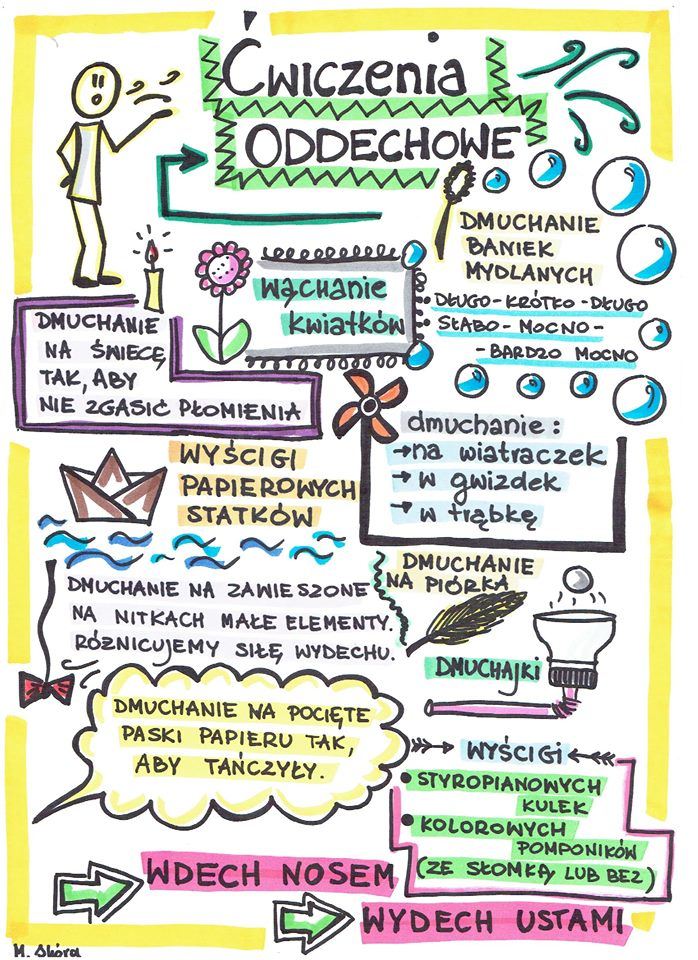 